Annex 5Breach Notice FlowchartThe Commissioner believes that the contractor may have breached the contractThe Commissioner believes that the contractor may have breached the contractThe Commissioner believes that the contractor may have breached the contract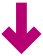 Contact the contractor to discuss the breach and any possible action (e.g. Remedial or Breach Notice)Contact the contractor to discuss the breach and any possible action (e.g. Remedial or Breach Notice)Contact the contractor to discuss the breach and any possible action (e.g. Remedial or Breach Notice)Investigate the breach including consideration of evidence and any contractor representationsInvestigate the breach including consideration of evidence and any contractor representationsInvestigate the breach including consideration of evidence and any contractor representationsBreach is capable of remedyBreach is not capable of remedyConsider issuing a Remedial Notice (Refer to Annex 1)Consider issuing a Breach NoticeDraft Breach Notice including all mandatory information (Refer to paragraph 3.30)Draft Breach Notice including all mandatory information (Refer to paragraph 3.30)Draft Breach Notice including all mandatory information (Refer to paragraph 3.30)Obtain sign off from appropriate personObtain sign off from appropriate personObtain sign off from appropriate personServe Breach NoticeServe Breach NoticeServe Breach NoticeIf the contractor repeats the breach that was the subject of the Breach Notice or otherwise breaches the contract resulting in either a Remedial Notice or a Breach Notice, the Commissioner has the right to terminate the contract provided that the Commissioner is satisfied that the cumulative effect of the breaches is such that the Commissioner considers that to allow the contract to continue would be prejudicial to the efficiency of the services to be provided under the contractIf the contractor repeats the breach that was the subject of the Breach Notice or otherwise breaches the contract resulting in either a Remedial Notice or a Breach Notice, the Commissioner has the right to terminate the contract provided that the Commissioner is satisfied that the cumulative effect of the breaches is such that the Commissioner considers that to allow the contract to continue would be prejudicial to the efficiency of the services to be provided under the contractIf the contractor repeats the breach that was the subject of the Breach Notice or otherwise breaches the contract resulting in either a Remedial Notice or a Breach Notice, the Commissioner has the right to terminate the contract provided that the Commissioner is satisfied that the cumulative effect of the breaches is such that the Commissioner considers that to allow the contract to continue would be prejudicial to the efficiency of the services to be provided under the contract